Приложение  к ООП НОО МБОУ «Успенская СОШ им. В.Н. Мильшина», утвержденной приказом № 79 от 31.08.2023гМуниципальное бюджетное общеобразовательное учреждение«Успенская средняя общеобразовательная школа имени В.Н.Мильшина»Ливенского района Орловской области‌РАБОЧАЯ ПРОГРАММАкурса внеурочной деятельности «Калейдоскоп наук»для обучающихся 4 класса                                   Принятарешением педсоветаПротокол № 1 от 31.08.2023​с. Успенское‌ 2023‌ годСодержание программы:Курс представлен следующими содержательными линиями:модуль. Математика (11ч)Тренировка слуховой памяти, автоматизация устного счёта. Алгоритм выполнения выражений со скобками и без скобок. Решение простых задач. Составные части текстовых задач. Анализ и синтез при решении составных задач. Пространственные отношения. Геометрические фигуры. Геометрические величины. Работа с информацией.модуль. Русский язык(11ч)Лексика, фонетика и орфоэпия, графика, состав слова, грамматика. Орфография и пунктуация. Развитие речи. Звуко-буквенный разбор. Морфологический разбор. Синтаксический разбор простого предложения, осложнённого однородными членами предложения и сложного предложения. Работа с текстом.3 модуль. Окружающий мир (12ч)Условные обозначения на карте. Природные зоны России.  Разнообразие растительного и животного мира материков и водоёмов. Система органов человека. Строение функционирование организма для сохранения и укрепления здоровья. Мир глазами географа. Оптимальные формы поведения, на основе пройденных правил. Правила безопасной жизни.ПЛАНИРУЕМЫЕ ОБРАЗОВАТЕЛЬНЫЕ РЕЗУЛЬТАТЫЛичностными результатами изучения данного факультативного курса являются:·        развитие любознательности, сообразительности при выполнении разнообразных заданий проблемного и эвристического характера;·        развитие внимательности, настойчивости, целеустремленности, умения преодолевать трудности – качеств весьма важных в практической деятельности любого человека;·        воспитание чувства справедливости, ответственности;·        развитие самостоятельности суждений, независимости и нестандартности мышления.Метапредметными результатами является формирование:·         Сравнивать разные приемы действий, выбирать удобные способы для выполнения.·        Моделировать в процессе совместного обсуждения алгоритм решения числового кроссворда; использовать его в ходе самостоятельной работы.·        Применять изученные способы учебной работы и приёмы вычислений для работы с числовыми головоломками.·        Анализировать правила игры. Действовать в соответствии с заданными  правилами.·        Включаться в групповую работу. Участвовать в обсуждении проблемных вопросов, высказывать собственное мнение и аргументировать его.·        Выполнять пробное учебное действие, фиксировать индивидуальное затруднение в пробном действии.·        Аргументировать свою позицию в коммуникации, учитывать разные мнения, использовать критерии для обоснования своего суждения.·        Сопоставлять полученный (промежуточный, итоговый) результат с заданным условием.·        Контролировать свою деятельность: обнаруживать и исправлять ошибки.·        Анализировать текст задачи: ориентироваться в тексте, выделять условие и вопрос, данные и искомые числа (величины).·        Искать и выбирать необходимую информацию, содержащуюся в тексте задачи, на рисунке или в таблице, для ответа на заданные вопросы.·        Моделировать ситуацию, описанную в тексте задачи. Использовать соответствующие знаково-символические средства для моделирования ситуации.·        Конструировать последовательность «шагов» (алгоритм) решения задачи.·        Объяснять (обосновывать) выполняемые и выполненные действия.·        Воспроизводить способ решения задачи.·        Сопоставлять полученный (промежуточный, итоговый) результат с заданным условием.·        Анализировать предложенные варианты решения задачи, выбирать из них верные.·        Выбрать наиболее эффективный способ решения задачи.·        Оценивать предъявленное готовое решение задачи (верно, неверно).·        Участвовать в учебном диалоге, оценивать процесс поиска и результат решения задачи.·        Конструировать несложные задачи.Предметными результатами являются следующие умения:·        выделять фигуру заданной формы на сложном чертеже;·        анализировать расположение деталей (треугольников, уголков, спичек) в исходной конструкции;·        составлять фигуры из частей, определять место заданной деталей конструкции;·        выявлять закономерности в расположении деталей; составлять детали в соответствии с заданным контуром конструкции;·        сопоставлять полученный (промежуточный, итоговый) результат с заданным условием;·        объяснять (доказывать) выбор деталей или способа действия при заданном условии;·         анализировать предложенные возможные варианты верного решения;·        моделировать объёмные фигуры из различных материалов (проволока, пластилин и др.) и из развёрток.Тематическое планированиеПланированиепрограммы внеурочной деятельности «Калейдоскоп наук»Формы проведения занятийчтение и обсуждение;занятия теоретического плана;практические занятия;сюжетно-ролевая игра, игра с правилами, образно-ролевая игра;мини – проекты;тренировочные занятия, мини-работыЭлектронные цифровые образовательные ресурсыhttp://school-collection.edu.ru https://uchi.ru/teachers/lkresh@ficto.ru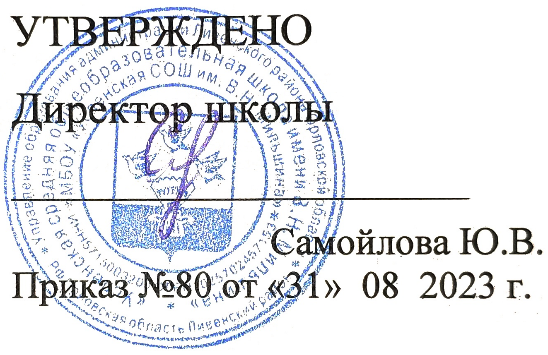 №п/пНаименование разделов и темВсегочасов№п/пНаименование разделов и темВсегочасов1 модуль. «Математика»11ч2 модуль. «Русский язык»11ч3 модуль. «Окружающий мир»12чВсего за год:34 часа№ п/пНаименование разделов и тем1Арифметические действия в пределах 1000. Порядок действий.2Простые и составные задачи, связанные с повседневной жизнью.3Задачи с именованными величинами на определение и  нахождение неизвестного компонента арифметического действия.4Задачи на нахождение периметра и площади квадрата, прямоугольника практическим путём.5Работа с таблицами. Сравнение и обобщение информации. 6Числовые выражения, содержащие 2–3 арифметических действия, со скобками и без скобок. 7Решение текстовых задач.8Основы логического и алгоритмического мышления.9Решение нестандартных задач.10Расположение предметов в пространстве и на плоскости. Зеркальное отображение.11Логические задачи.12Аудирование.  Написание диктанта.13Ударение. Упражнение в постановке ударения в словах. Звонкие и глухие согласные14Текст. Упражнение в определение основной мысли текста.15Текст. Упражнение в составление плана текста.16Текст. Упражнение в составление плана текста.17Текст. Упражнение в составление вопросов по содержанию текста.18Слово и его лексическое значение. Слова – синонимы.19Части слова. Упражнение в разборе слов по составу.20Имя существительное. Упражнение в разборе имени существительного как части речи.21Имя прилагательное. Упражнение в разборе имени прилагательного как части речи.22Глагол. Упражнение в разборе глагола как части речи.23Предметы и материалы.24Узнай материк. Работа с картами.25Животные  Евразии, Африки, Австралии.26Животные  Северной Америки и Южной Америки.27Животные Антарктиды и Арктики.28Природные зоны России.29Государственные символы России. Достопримечательности. Животные и растения.30Внешнее и внутреннее строение тела человека.31Объясни знак.32Профессии людей.33Памятные даты.34Достопримечательности родного края, особенности природы.